 2022 AIA & USAS RULE DIFFERENCES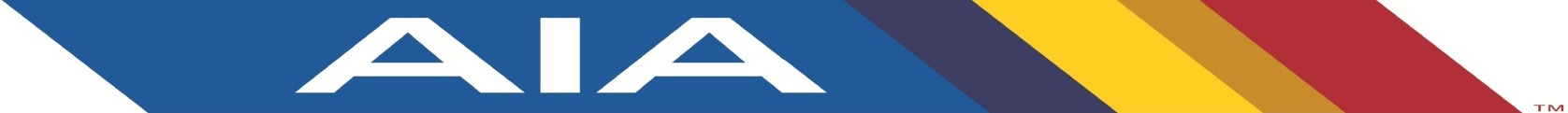 												acg8/21TOPIC			AIA RULING:						      USAS RULING:  # Events		Meet Limit of 4 total, with max 2 individual events(3.2.1)Day Limit of 3 events in prelim/finals; 6 in timed finals.(102.2&.3)Race Closing		Race is closed upon long whistle (1.3.4)	                 Race is closed at Referee’s discretion.Racing lane		Race must be swum entirely in same lane.(3.4.A)	     Race must be started and finished in the same lane.(102.22.4)Drawn-off False Starts Subsequent false starters drawn-off by 	    Subsequent false starting swimmers are also D.Q.’d.			Another lane’s false start are excused.	Backstroke Start	Backstroke ledges are NOT allowed			     May use backstroke ledges, as long as toes are in contact with touch pad.Backstroke Turn	Non-continuous turn & gliding allowed (8.2.1.f)  	     Once on breast must be continuous turn: arm then turning motion(101.4.3)			Once head is inside flags.Breaststroke TouchesHands must be simultaneous		                Simultaneous and separatedButterfly 		Arms must move forward simultaneously	                Arms must move forward and pull back simultaneously 			Hands  enter at same point.				Butterfly Touches	Touch must be simultaneous	hands	                	    Simultaneous and separatedIM& Medley relay	In freestyle leg, must be on/towards breast before	    Same: New this year.stroke, kick or propulsive motion)Relay Order		Only first swimmer reqs.Identif’n by start of race(3.2.5) All swimmers must stay in order once given to timer (102.3.7)			#2, 3, 4 can switch positions (no penalty)	Relay Initial leg	The lead-off swimmer’s time is voided by a	                The lead-off swimmer’s time is not voided unless he is DQ’d.		 		            Unsporting Conduct or Entry violation.(8.3.8)                Illegal Entry into WaterAll that team’s swimmers in heat are D.Q.’d	      Only violator banned from next individual event.			         		Violator banned from further competition(3.5.3.1)	2022 AIA/USAS Rule Differences. P 2No Shows:  Penalty	 Champs: Death rule- barred from meet (3.2.3)	     Prelims:pre-seeded- no penalty; Deck Seeded- out of next 					                                                                      Individual event; Finals: Death rule.Declared false Start 	Allowed (3.2.3) to exit an individual event.	     Declared False Starts in Champ. Finals not allowed. (207.11.6.D(1) Scratch		Withdrawal from remainder of swimmer’s events    A swimmer’s withdrawel from only a specific eventRecall Device	Must have at all meets		                           Recall device req’d at Disabled & Championship meets Adhesive/Kinesio    Tape Not allowed, except with written State Ass’n.   Not allowed, except with letter from medical.                                                              		           approval.                                                                   professional.Swimming Suits	One piece suit only					     One or two piece suits	 	Penalty	Race: DQ after race begun & conditional exclusion Warning issued with conditional exclusion(102.8.1f)						(3.3.3 c.1-3)									Non-FINA suits may be worn (3.3.3)    	                 Only FINA approved suits may be worn(102.8.1.c)Deck-Changing      Penalty is an unsporting conduct DQ.Ejection.	      Penalty Conditional meet by meet.Advertising on swimwear(measured on empty suit & cap)		    (measured on empty suit & cap & goggles)			9 s.i. impermeable school logo on suit .(3.3.2 )    Club Insignia-no specification (102.8.3.a.2))			2”x3” US flag, 4 s.i. memorial patch (3.3.2)		    Two 3.1 s.i. logos each on cap & suit(102.8.3.A)			<=2  ¼ s.i.  Single mfr. log on suit & cap		               Two .9 s.i. logos on goggles strap or lens									             Penalty:	Race: D.Q. after & conditional exclusion	    	    Warning, & conditional exclusion  (102.8.1.f/102.8.3.D)Officials		Two recommended. at dual meets, 4@Invites	    4 req’d. at dual meetsChief Judges	Not mentioned				               Listed as optional specification (102.13.1)Marshals		One “Designated Supervisor” during warm-ups	    2 or 4 Meet Marshals during meet.Relay T/O Judges	May use only one at dual meets		               Two req’d. at all meets.		    	Side Judges Hand signal DQ @ end of race          No hand signals.